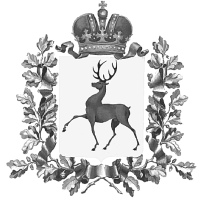 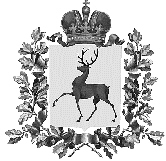 Администрация городского округаНавашинский Нижегородской областиПОСТАНОВЛЕНИЕ09.02.2022                                                                                                          № 133  О внесении изменений в состав комиссии и оперативной группы по предупреждению и ликвидации чрезвычайных ситуаций и обеспечению пожарной безопасности городского округа Навашинский, утверждённых постановлением Администрации городского округа Навашинский от 04.12.2020  № 1294 «О комиссии по предупреждению и ликвидации чрезвычайных ситуаций и обеспечению пожарной безопасности городского округа Навашинский»В связи с кадровыми изменениями, Администрация городского округа Навашинский п о с т а н о в л я е т:1. Внести в состав комиссии и оперативной группы по предупреждению и ликвидации чрезвычайных ситуаций и обеспечению пожарной безопасности городского округа Навашинский, утверждённые постановлением Администрации городского округа Навашинский от 04.12.2020 № 1294 «О комиссии по предупреждению и ликвидации чрезвычайных ситуаций и обеспечению пожарной безопасности городского округа Навашинский» (в редакции постановления  от 14.01.2021 № 6), следующие изменения:1.1. Заменить в составе комиссии Кузина М.В. на Петрова С.Н. – заведующего правовым отделом администрации городского округа Навашинский. 1.2. Заменить в составе комиссии Маскайкина А.А. на Кузьмина А.Н. – начальника межмуниципального отдела МВД России «Навашинский» (по согласованию).1.3. Заменить в составе оперативной группы Маскайкина А.А. на Кузьмина А.Н. – начальника межмуниципального отдела МВД России «Навашинский» (по согласованию).   2. Организационному отделу администрации городского округа Навашинский обеспечить опубликование настоящего постановления в официальном вестнике - приложении к газете «Приокская правда» и размещение на официальном сайте органов местного самоуправления городского округа Навашинский в информационно-телекоммуникационной сети «Интернет».3. Контроль за исполнение настоящего постановления возложить на заместителя главы администрации, директора департамента О.М.Мамонову.    Глава местного самоуправления                                                                  Т.А.Берсенева